АДМИНИСТРАЦИЯ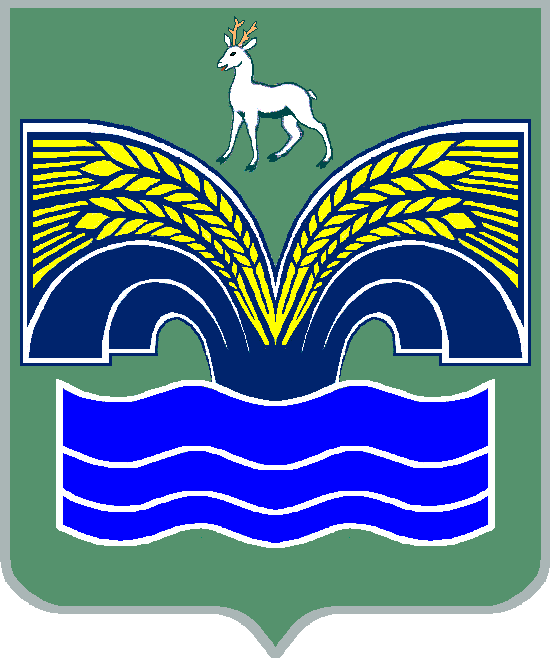 МУНИЦИПАЛЬНОГО РАЙОНА КРАСНОЯРСКИЙСАМАРСКОЙ ОБЛАСТИПОСТАНОВЛЕНИЕот  20.02.2021  №  40   О внесении изменений в постановление администрации муниципального района Красноярский Самарской области от 19.01.2017 № 16 «Об утверждении Порядка осуществления контроля за использованием жилых помещений муниципального специализированного жилищного фонда, предоставленных детям-сиротам, детям, оставшимся без попечения родителей, и лицам из их числа»В соответствии с пунктом 3 части 4 статьи 36 Федерального закона от 06.10.2003 № 131-ФЗ «Об общих принципах организации местного самоуправления в Российской Федерации», пунктом 5 статьи 44 Устава муниципального района Красноярский Самарской области, принятого решением Собрания представителей муниципального района Красноярский Самарской области от 14.05.2015 № 20-СП, решением Собрания представителей муниципального района Красноярский Самарской области от 28.02.2018 № 12-СП «О структуре Администрации муниципального района Красноярский Самарской области» Администрация муниципального района Красноярский Самарской области ПОСТАНОВЛЯЕТ:Внести в приложение 2 к постановлению администрации муниципального района Красноярский Самарской области от 19.01.2017 № 16 «Об утверждении Порядка осуществления контроля за использованием жилых помещений муниципального специализированного жилищного фонда, предоставленных детям-сиротам, детям, оставшимся без попечения родителей, и лицам из их числа» (с изменениями от 29.10.2018 № 304) изменения, изложив его согласно приложению к постановлению.Признать утратившим силу постановление администрации муниципального района Красноярский Самарской области от 29.10.2018 № 304 «О внесении изменений в постановление администрации муниципального района Красноярский Самарской области от 19.01.2017 № 16 «Об утверждении Порядка осуществления контроля за использованием жилых помещений муниципального специализированного жилищного фонда, предоставленных детям-сиротам, детям, оставшимся без попечения родителей, и лицам из их числа»».Опубликовать настоящее постановление в газете «Красноярский вестник» и на официальном сайте Администрации муниципального района Красноярский Самарской области в сети Интернет. 4. Контроль за исполнением настоящего постановления возложить на заместителя Главы муниципального района Красноярский Самарской области – И.В. Лысенкову.5. Настоящее постановление вступает в силу со дня его официального опубликования.Глава района			                                           М.В.БелоусовГубина Е.В. 8(84657) 21951Состав комиссии по контролю за использованием жилых помещений, предоставленных детям – сиротам, детям, оставшимся без попечения родителей, и лицам из их числа, при Администрации муниципального района Красноярский Самарской областиЛысенкова Ирина Владимировна – заместитель Главы муниципального района Красноярский Самарской области, председатель комиссии;Балясова Светлана Александровна – заместитель Главы муниципального района Красноярский Самарской области по социальным вопросам, заместитель председателя комиссии;Губина Екатерина Васильевна – старший специалист отдела имущественных отношений Комитета по управлению муниципальной собственностью администрации муниципального района Красноярский Самарской области, секретарь комиссии;Члены комиссии:Кузнецова Наталья Владимировна - временно исполняющий обязанности руководителя Комитета по управлению муниципальной собственностью администрации муниципального района Красноярский Самарской областиОдинцов Николай Владимирович – начальник отдела архитектуры и градостроительства, главный архитектор администрации муниципального района Красноярский Самарской области;Гаврилов Алексей Сергеевич – руководитель МКУ – управление строительства и жилищно-коммунального хозяйства администрации муниципального района Красноярский Самарской области;Синяев Сергей Владимирович – жилищный инспектор МКУ - Управление строительства и жилищно-коммунального хозяйства администрации муниципального района Красноярский Самарской области;Малкина Анна Борисовна – главный специалист – эксперт Управления Роспотребнадзора по Самарской области (по согласованию);Агеев Дмитрий Владимирович – начальник отдела надзорной деятельности и профилактических работ муниципальных районов Красноярский и Елховский Управления надзорной деятельности и профилактической работы Главного Управления МЧС России по Самарской области (по согласованию);Генералова Людмила Викторовна – руководитель  управления опеки и попечительства администрации муниципального района Красноярский Самарской области;Самарбаева Татьяна Геннадьевна – начальник отдела по опеке и попечительству над несовершеннолетними управления опеки и попечительства администрации муниципального района Красноярский Самарской области;Яковлева Валентина Константиновна – и.о. заместителя директора ГКУ СО «Комплексный центр социального обслуживания населения Северного округа» отделения муниципального района Красноярский Самарской области (по согласованию).» Приложение к постановлению администрации муниципального района Красноярский Самарской области от 20.02.2021  №  40«Приложение 2 к постановлению администрациимуниципального района КрасноярскийСамарской областиот 19.01.2017 № 16